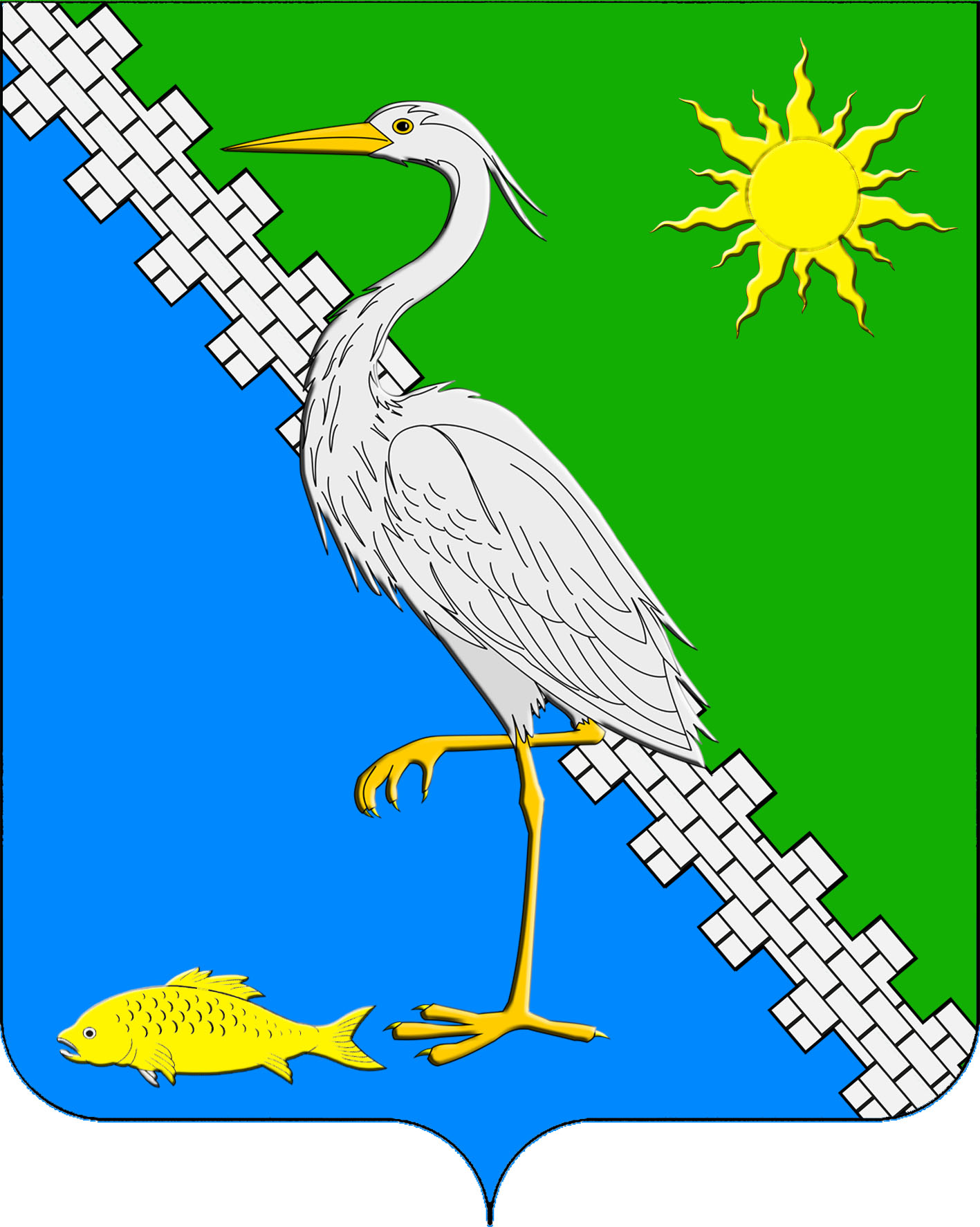 АДМИНИСТРАЦИЯ ЮЖНОГО СЕЛЬСКОГО ПОСЕЛЕНИЯ КРЫМСКОГО РАЙОНАПОСТАНОВЛЕНИЕот	16.08.2021                                                                                            №    173поселок ЮжныйО выделении и оборудовании  специальных мест для размещения печатных предвыборных агитационных материалов кандидатов на территории избирательного участка № 26-58 при проведении дополнительных выборов депутата Совета Южного сельского поселения Крымского района четвертого созыва по Черноморскому 2-мандатному избирательному округу № 3В соответствии с пунктом 7 статьи 54 Федерального закона от 12 июня 2002 года № 67-ФЗ «Об основных гарантиях избирательных прав и права на участие в референдуме граждан Российской Федерации», частью 9 статьи 38 Закона Краснодарского края от 26 декабря 2005 года № 966-КЗ «О муниципальных выборах в Краснодарском крае», рассмотрев решение территориальной избирательной комиссии Крымская от 12 августа 2021 года № 21/194 «О предложении по выделению и оборудованию специальных мест для размещения печатных предвыборных агитационных материалов кандидатов на территории избирательного участка № 26-58 при проведении дополнительных выборов депутата Совета Южного сельского поселения Крымского района четвертого созыва по Черноморскому 2-мандатному избирательному округу №3», п о с т а н о в л я ю:Выделить и оборудовать специальные места для размещения предвыборных печатных агитационных материалов кандидатов на территории избирательного участка № 26-58 при проведении дополнительных выборов депутата Совета Южного сельского поселения Крымского района четвертого созыва по Черноморскому 2-мандатному избирательному округу № 3 (приложение).2. Заместителю главы Южного сельского поселения Крымского района Е.М. Пазушко провести работы по оборудованию  специальных мест для размещения печатных предвыборных агитационных материалов на территории поселения и осуществлять контроль за содержанием  в надлежащем санитарном состоянии прилегающие к ним  территории.3. Ведущему специалисту администрации Южного сельского поселения Крымского района  О.В. Маркиной обнародовать настоящее постановление путем размещения на официальном сайте администрации Южного сельского поселения Крымского района  https://спюжное.рф.4. Контроль за выполнением настоящего постановления оставляю за собой.5. Постановление вступает в силу со дня подписания.Глава Южного сельского поселенияКрымского района 							А.А.НиниевПРИЛОЖЕНИЕк постановлению администрации Южного сельского поселения Крымского районаот 16.08.2021 № 173ПЕРЕЧЕНЬ СПЕЦИАЛЬНЫХ МЕСТдля размещения предвыборных  печатных  агитационных материаловкандидатов на территории избирательного участка № 26-58 при проведении дополнительных выборов депутата Совета Южного сельского поселения Крымского района четвертого созыва по Черноморскому 2-мандатному избирательному округу № 3Ведущий специалист администрацииЮжного сельского поселенияКрымского района                                                                                 О.В.Маркина№п\пСпециальные места для размещения печатных предвыборных агитационных материалов1хутор Черноморский, ул.Ленина,14 к, стенд у магазина «Перекрёсток»2хутор Черноморский, ул. Дружбы, 7, стенд3хутор Веселый, пер. Крупской, 1 стенд4хутор Веселый, ул. Комарова, 3, стенд